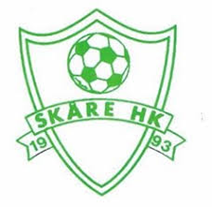 Praktisk kioskinstruktion 23/24Ta med kioskvarorSkåre HK:s kioskförråd finns i Ilandahallen (Sundsta har ett eget förråd).Ta med plastbacken märkt med rätt hall. Ta med kaffe (om det inte redan finns i plastbacken) och det ni tänkt sälja.Korv finns i kylen/frysen, korvbröd finns i frysen. Öppna inte en ny burk om det finns fryst korv, den frysta ska användas först.Mjölk till kaffet köps av laget, detta finns INTE i förrådet.Spel i Gjutaren? Glöm inte att ta med nyckelknippan för att komma in i kioskenÖppna kioskenLås upp kiosken och öppna luckan.Brygg kaffe och häll upp på termos.Häng upp aktuella prislistor och swish-nummer utanför och i kiosken. Tänk på att lägsta belopp är 20 kr på swish, annars går vi inte med förtjänst. Ställ fram godis och fika på disken (och/eller bordet om sådant finns).Om KORV ska säljas: Koka upp lite vatten eller korvspad i en kastrull. Värm några korvar i taget, låt dem inte ligga i för länge då de lätt blir ”vattniga”. Stänga kioskenAlla varor, dryck, muggar, prislistor mm ska tillbaka till förrådet.Töm pantkärlet och ta med panten tillbaka till förrådet.Skölj/diska ur termosar och redskap som använts.Gör en översyn av förrådet. Om något saknas eller börjar ta slut så skriv ner det och meddela kioskansvarig i laget.Spara ingen öppnad mjölk, kakor eller liknande i kylen (alt. skriv datum om något sparas i kylen i förrådet).Ev. överbliven korv som inte varit värmd ska frysas in. Skriv datum på förpackningen.Torka av alla ytor i kiosken.Töm papperskorgar och se så att det inte ligger något skräp på läktaren. Källsortering finns vid parkeringen på Gjutaren & Ilandahallen. Stäng/lås kiosk och förråd.TACK FÖR DIN INSATS FÖR SKÅRE HK!